Modern Languages – Stage 5 – sample scope and sequence (200 hours)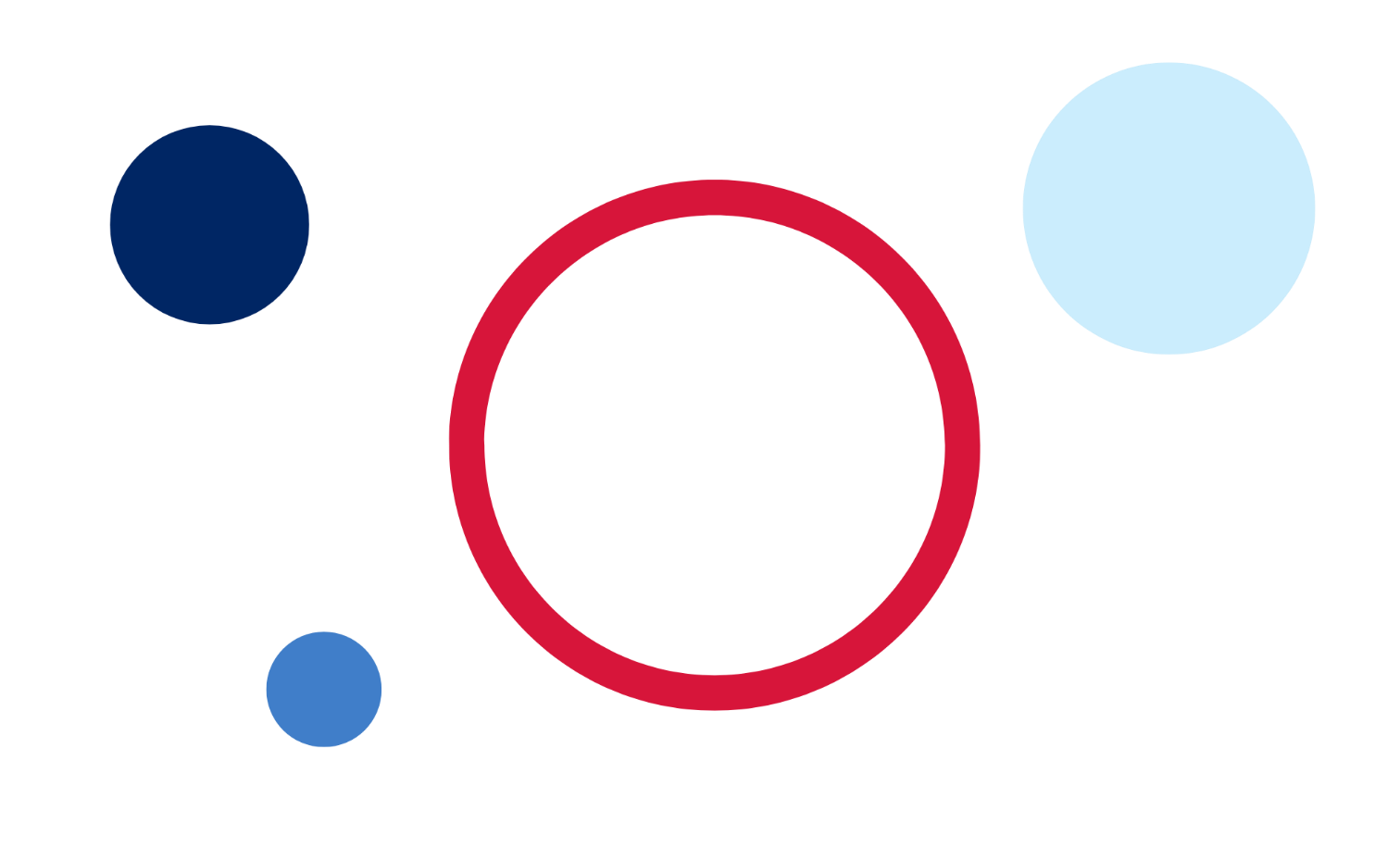 ContentsRationale	2Modern Languages – Stage 5 – sample scope and sequence for 200-hour elective course	3Year 9	3Year 10	10Support and alignment	17Evidence base	20RationaleAll NSW public schools need to plan curriculum and develop teaching programs consistent with the Education Act 1990 (NSW) and the NSW Education Standards Authority (NESA) syllabuses and credentialing requirements.Scope and sequences form part of the ongoing documentation or evidence schools maintain to comply with the department’s policy, policy standards, and registration requirements.This resource has been developed to assist teachers in NSW Department of Education schools to create learning that is contextualised to their classroom. It can be used as a basis for the teacher’s own scope and sequence, or be used as an example of how the new curriculum could be implemented. The resource has suggested timeframes that may need to be adjusted by the teacher to meet the needs of their students.Developing a robust scope and sequence has many benefits and may help teachers and schools to:plan learning activities that are inclusive, accommodating the needs of all students in your class from the beginningpromote high expectations for student learningidentify opportunities for explicit teachingcreate opportunities for students to receive feedback on their learningsystematically plan for and undertake assessmentcollect and use data to monitor achievements and identify gaps in learningdifferentiate curriculum delivery to meet the needs of students at different levels of achievementcollaborate with other teachers to plan for quality teaching and learning.Modern Languages – Stage 5 – sample scope and sequence for 200-hour elective courseYear 9Table 1 – Modern Languages 200-hour scope and sequence (Year 9)Year 10Table 2 – Modern Languages 200-hour scope and sequence (Year 10)Modern Languages K–10 Syllabus © NSW Education Standards Authority (NESA) for and on behalf of the Crown in right of the State of New South Wales, 2022.Please complete this feedback form to help us improve our resources and support.Support and alignmentResource evaluation and support: All curriculum resources are prepared through a rigorous process. Resources are periodically reviewed as part of our ongoing evaluation plan to ensure currency, relevance, and effectiveness. For additional support or advice, contact the Languages and Culture team by emailing languagesnsw@det.nsw.edu.au.Alignment to system priorities and/or needs: School Excellence Policy, School Success ModelAlignment to the School Excellence Framework: This resource supports the School Excellence Framework elements of curriculum (curriculum provision, teaching and learning programs) and effective classroom practice (lesson planning).Alignment to Australian Professional Teaching Standards: This resource supports teachers to address Australian Professional Teaching Standards 2.2.2, 3.2.2.Consulted with: Curriculum and Reform, Inclusive Education, Multicultural Education, Aboriginal Outcomes and Partnerships and subject matter experts NSW syllabus: Modern Languages K–10 SyllabusSyllabus outcomes: ML5-INT-01, ML5-UND-01, ML5-CRT-01Author: Languages and CulturePublisher: State of NSW, Department of EducationResource: Scope and sequenceRelated resources: Further resources to support Stage 5 Modern Languages can be found on the Languages curriculum page.Professional learning: Relevant professional learning is available through the Languages statewide staffroom (entry survey for staff only).Universal Design for Learning: Universal Design for Learning planning tool. Support the diverse learning needs of students using inclusive teaching and learning strategies. Some students may require more specific adjustments to allow them to participate on the same basis as their peers. For further advice see Inclusive practice resources for secondary school.Differentiation: When using these resources in the classroom, it is important for teachers to consider the needs of all students in their class, including:Aboriginal and Torres Strait Islander students. Targeted strategies can be used to achieve outcomes for Aboriginal students in K-12 and increase knowledge and understanding of Aboriginal histories and cultures. Teachers should use students’ Personalised Learning Pathways to support individual student needs and goals.EAL/D learners. EAL/D learners may require scaffolding to support them to gain content knowledge, while providing extra time and assistance to master the English language required to engage with texts or complete classroom tasks. View some samples of differentiating through scaffolding.Students with additional learning needs. Learning adjustments enable students with disability and additional learning and support needs to access syllabus outcomes and content on the same basis as their peers. Teachers can use a range of adjustments to ensure a personalised approach to student learning.High potential and gifted learners. Assessing and identifying high potential and gifted learners will help teachers decide which students may benefit from extension and additional challenge. In addition, the Differentiation Adjustment Tool can be used to support the specific learning needs of high potential and gifted students.Creation date: 1 March 2023Rights: © State of New South Wales, Department of EducationEvidence baseNSW Modern Languages K–10 Syllabus © 2022 NSW Education Standards Authority (NESA) for and on behalf of the Crown in right of the State of New South Wales.NESA (NSW Education Standards Authority) (2022) ‘Advice on scope and sequences’, Programming, NESA website, accessed 21 December 2022.NESA (NSW Education Standards Authority) (2022) ‘Proficient Teacher: Standard descriptors’, The Standards, NESA website, accessed 21 December 2022.State of New South Wales (Department of Education) (2021) ‘Universal Design for Learning planning tool’, Teaching and learning: resources, NSW Department of Education website, accessed 21 December 2022.State of New South Wales (Department of Education) (2022) ‘Differentiating learning’, Refining practice, NSW Department of Education website, accessed 21 December 2022.Wiliam D (2013) ‘Assessment: The bridge between teaching and learning’, Voices from the Middle, 21(2):15–20, accessed 21 December 2022.© State of New South Wales (Department of Education), 2023The copyright material published in this resource is subject to the Copyright Act 1968 (Cth) and is owned by the NSW Department of Education or, where indicated, by a party other than the NSW Department of Education (third-party material).Copyright material available in this resource and owned by the NSW Department of Education is licensed under a Creative Commons Attribution 4.0 International (CC BY 4.0) licence.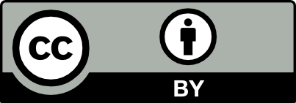 This licence allows you to share and adapt the material for any purpose, even commercially.Attribution should be given to © State of New South Wales (Department of Education), 2023.Material in this resource not available under a Creative Commons licence:the NSW Department of Education logo, other logos and trademark-protected materialmaterial owned by a third party that has been reproduced with permission. You will need to obtain permission from the third party to reuse its material.Links to third-party material and websitesPlease note that the provided (reading/viewing material/list/links/texts) are a suggestion only and implies no endorsement, by the New South Wales Department of Education, of any author, publisher, or book title. School principals and teachers are best placed to assess the suitability of resources that would complement the curriculum and reflect the needs and interests of their students.If you use the links provided in this document to access a third-party's website, you acknowledge that the terms of use, including licence terms set out on the third-party's website apply to the use which may be made of the materials on that third-party website or where permitted by the Copyright Act 1968 (Cth). The department accepts no responsibility for content on third-party websites.Term/
durationLearning overviewOutcomesSkillsAssessmentTerm 110 weeksClick frenzy!Students describe, purchase and promote shopping items. Students explore cultural connections in the context of shopping online or in person.ML5-INT-01exchanges information, ideas and perspectives in a range of contexts by manipulating culturally appropriate languageML5-UND-01analyses and responds to information, ideas and perspectives in a range of texts to demonstrate understandingML5-CRT-01creates a range of texts for diverse communicative purposes by manipulating culturally appropriate languageDescribe shopping items, for example, clothing.Make suggestions and persuade peers to purchase an item.Describe locations of items on a webpage or in shops.Compare shopping items, prices, and ways of shopping (online or in store).Make plans with a friend or family member to purchase an item for someone.Your friend has sent you a link to an online store in [country] to ask for your help to write an online enquiry in [language].Part A: Understanding texts (ML5-UND-01)Answer questions in English about items on the online store, including specific details and other options.Part B: Creating texts (ML5-CRT-01)The item your friend wants is unavailable. Write to the online store in [language] to:describe the location of the desired item on the websitedescribe why your friend wants the itemenquire about a suitable alternativeask about price, size and colours available.Term 210 weeksTime for funStudents discuss and compare leisure and recreational activities. Students learn about popular activities in the target culture.ML5-INT-01exchanges information, ideas and perspectives in a range of contexts by manipulating culturally appropriate languageML5-UND-01analyses and responds to information, ideas and perspectives in a range of texts to demonstrate understandingML5-CRT-01creates a range of texts for diverse communicative purposes by manipulating culturally appropriate languageExchange information about leisure activities that peers do or do not participate in using present and past tense and indicating frequency.Discuss and justify preferences of activities, including the time, suitability for different ages and place the activity occurs.Make plans to participate in a leisure time activity with someone.Create texts to share opinions of leisure activities.Interacting (ML5-INT-01)You have returned from an excursion where you participated in cultural activities from [country]. You and your friend were in separate groups and experienced different activities.Call your friend to discuss the different activities you each experienced, for example, music, dance, art, cooking.Discuss:the activity you each attendedopinions with reasons about the activityother activities that may be enjoyed from each culture based on preferencesa plan to do a cultural activity together online or in person.Term 310 weeksWho are your influencers?Students describe people and events that have influenced them. Students explore how to express a variety of feelings and opinions to encourage self-reflection and enhance their communication skills.ML5-INT-01exchanges information, ideas and perspectives in a range of contexts by manipulating culturally appropriate languageML5-UND-01analyses and responds to information, ideas and perspectives in a range of texts to demonstrate understandingML5-CRT-01creates a range of texts for diverse communicative purposes by manipulating culturally appropriate languageDescribe people using adjectives for physical appearance, personality, characteristics and feelings.Reflect on events using the past tense.Access and compare information from a range of texts describing people and their past actions.Create texts that describe, explain and justify connections with people.Interacting (ML5-INT-01)Participate in a 3-person panel discussion to be shared with other [language] speakers about people who have impacted your life.During the discussion:ask other panel members questions about people who have influenced themdescribe the person who has influenced youshare what you did with the person/people who influenced youshare how and why they. influenced you.Term 410 weeksMy dream town Students describe and justify their opinions on local amenities. Students explore the differences between neighbourhoods in various countries and build their understanding of how lifestyles are influenced by local surroundings.ML5-INT-01exchanges information, ideas and perspectives in a range of contexts by manipulating culturally appropriate languageML5-UND-01analyses and responds to information, ideas and perspectives in a range of texts to demonstrate understandingML5-CRT-01creates a range of texts for diverse communicative purposes by manipulating culturally appropriate languageDescribe the location of places in the neighbourhood.Express and justify opinions on neighbourhood amenities.Analyse information to compare and match homes, including size and who the home would suit, based on lifestyles.Create text to promote a town, neighbourhood or location.Part A: Understanding texts (ML5-UND-01)Listen to an advertisement from your local council and sister city in [language] about a competition to build a new facility in your town to honour the relationship.Answer questions in English to identify the details of the competition.Part B: Creating texts (ML5-CRT-01)Design a community facility that meets the competition requirements and send in your proposal with an annotated diagram.Include in your annotations:a description of the facilitylocation and reasons for the locationreasons for your choice of facility, including cultural significancethings people can experience at the facility.Term/
durationLearning overviewOutcomesSkillsAssessmentTerm 110 weeksLive better, feel betterStudents discuss the impacts of their daily routines on their health and wellbeing. Students explore how different cultures approach lifestyle choices and healthy living.ML5-INT-01exchanges information, ideas and perspectives in a range of contexts by manipulating culturally appropriate languageML5-UND-01analyses and responds to information, ideas and perspectives in a range of texts to demonstrate understandingML5-CRT-01creates a range of texts for diverse communicative purposes by manipulating culturally appropriate languageExchange information relating to lifestyle choices and ailments, including body parts and symptoms.Give lifestyle advice relating to food choices, daily routine and frequency/duration of physical activities.Access and compare detailed information from a range of texts describing people and their lifestyle habits or choices.Create detailed texts that offer advice and justify suggestions.As a member of the student wellbeing team at your school, you read some blog posts written by teenagers from [country] discussing their daily lifestyles to promote better lifestyle habits.Part A: Understanding texts (ML5-UND-01)Answer questions about daily habits, diet and ailments presented in the blog posts.Part B: Creating texts (ML5-CRT-01)Respond to one of the blog posts by commenting and advising on how this person could improve their lifestyle.Include:concerns you have and reasonsadvice with alternative activities and frequency and impactencouragement to make change.Term 210 weeksHopes and dreamsStudents express abilities, subject choices and hopes or dreams for the future. Students explore how school days and part-time jobs vary across cultures, reflecting on different ideas and perspectives about individual teenage lives in [country].ML5-INT-01exchanges information, ideas and perspectives in a range of contexts by manipulating culturally appropriate languageML5-UND-01analyses and responds to information, ideas and perspectives in a range of texts to demonstrate understandingML5-CRT-01creates a range of texts for diverse communicative purposes by manipulating culturally appropriate languageExchange information, opinions and preferences about school subjects, part-time jobs and study routines.Describe and justify future aspirations by discussing what you and others are good at or enjoy the most.Analyse information to compare and match the abilities and interests of people.Create text to persuade or advise peers to choose a subject or apply for a certain job.Interacting (ML5-INT-01)Your year adviser has asked you to help welcome students from [country] and plan an enjoyable experience for them.To help with planning, have a conversation with a student from [country] to discuss preferences and options such as activities, clubs, part-time or volunteer activities they can participate in.During the conversation:ask questions about skills, interests and hobbiesdiscuss future career hopes and plansmake personalised plans for time in Australia within the school and community.Term 310 weeksPack your bags!Students plan a trip and share experiences in a way that engages various audiences. Students explore the cultural significance of travelling to popular/favourite destinations. ML5-INT-01exchanges information, ideas and perspectives in a range of contexts by manipulating culturally appropriate languageML5-UND-01analyses and responds to information, ideas and perspectives in a range of texts to demonstrate understandingML5-CRT-01creates a range of texts for diverse communicative purposes by manipulating culturally appropriate languageMake plans to go on a trip referencing the weather, what to pack, making reservations and discussing locations.Discuss and justify preferences of locations and activities.Access information to compare and analyse prices and potential experiences at various locations.Create text to engage an audience and share opinions.Creating texts (ML5-CRT-01)Create a review for a tourism website in [language] sharing your experience about a destination you enjoyed.In your review:rate your destination with an overall statement that captures the essence of the destinationaddress 3 pros and one con for consideration, including a reference to weatherdiscuss what you did there, prices, duration of time, travel, clothingshare a personalised story about your experiencegive your opinion and encourage others to visit.Term 410 weeksOur place in the worldStudents communicate opinions and personal interests in their local community and/or environment. Students access and share ideas/opinions and make plans with people from other cultures.ML5-INT-01exchanges information, ideas and perspectives in a range of contexts by manipulating culturally appropriate languageML5-UND-01analyses and responds to information, ideas and perspectives in a range of texts to demonstrate understandingML5-CRT-01creates a range of texts for diverse communicative purposes by manipulating culturally appropriate languageDescribe the local area and the abundance or lack of flora and fauna.Interact with peers to exchange information about what they do to preserve or contribute to the local area.Access information to analyse and compare advice for improving and preserving the local environment.Make plans to hold a community event and promote the time, date, place, activities and how it supports the local area.Part A: Understanding texts (ML5-UND-01)Your neighbourhood youth council is organising an inclusive sustainability event and is calling for young people from all backgrounds to become involved.Read the flyer provided in [language] and answer questions in English about the details and purpose of the event to help plan how you and your friends can be involved.Part B: Interacting (ML5-INT-01)In pairs, create a podcast in [language], approximately 2 minutes in duration, discussing your idea to be involved in the event and to raise awareness about sustainability for the [country] members in your community.Your podcast should include:time and location of your activitya description of your activity and reasons for your choicehow your idea supports sustainability.